ΗΜΕΡΙΔΑ ΓΙΑ ΤΗΝ ΚΛΙΜΑΤΙΚΗ ΑΛΛΑΓΗ(με τη συνεργασία της ΠΕΕΚΠΕ ΑΤΤΙΚΗΣ)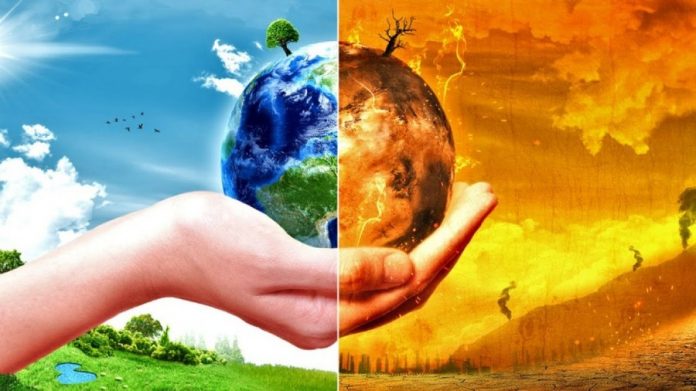 Υπουργείο Παιδείας, Αίθουσα Ζακλίν ντε Ρομιγύ, Τρίτη 19 Νοεμβρίου 2019Από την Κλιματική Αλλαγή στην Κλιματική Κρίση: ο ρόλος της Περιβαλλοντικής Εκπαίδευσης στην προστασία του περιβάλλοντος και του ανθρώπου